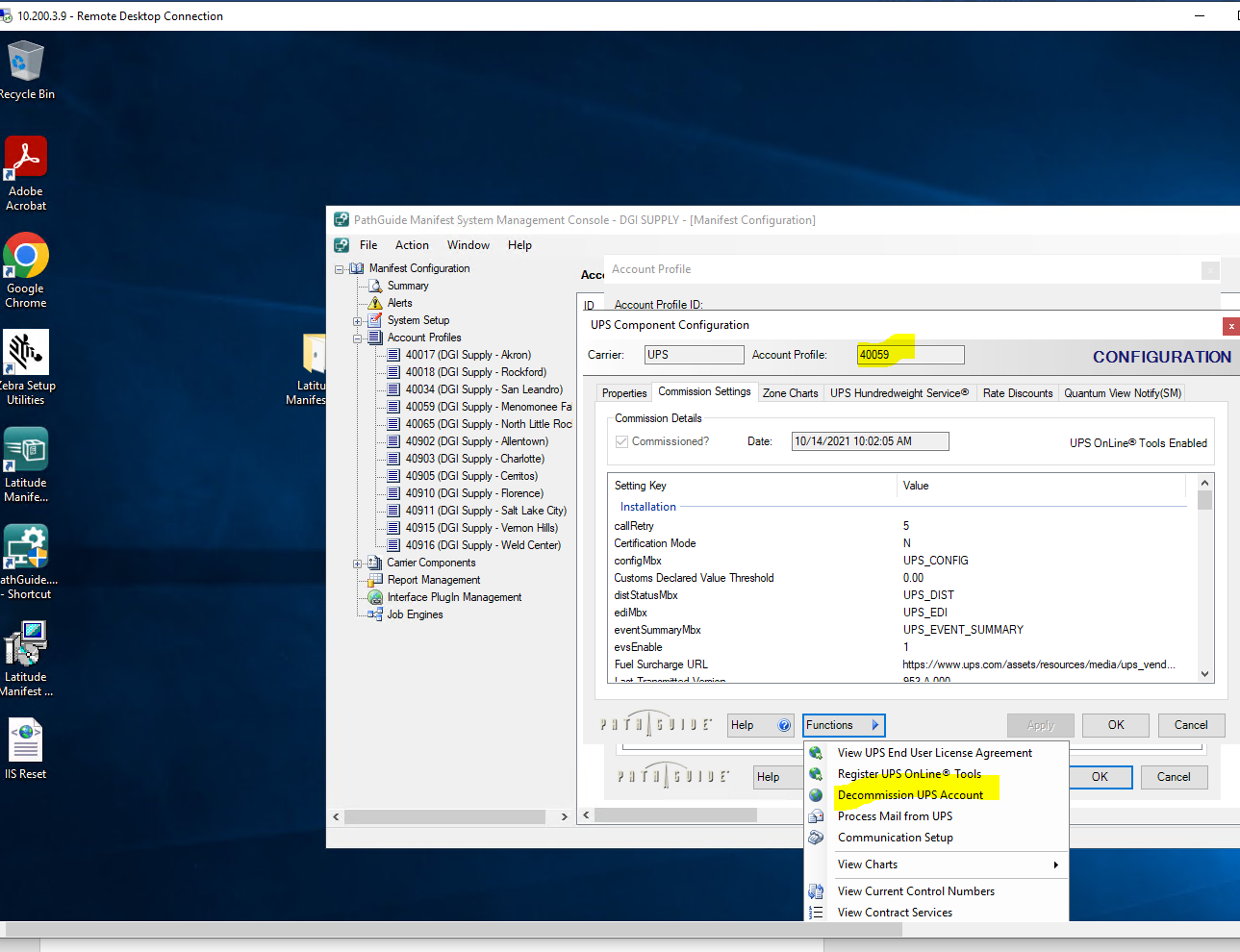 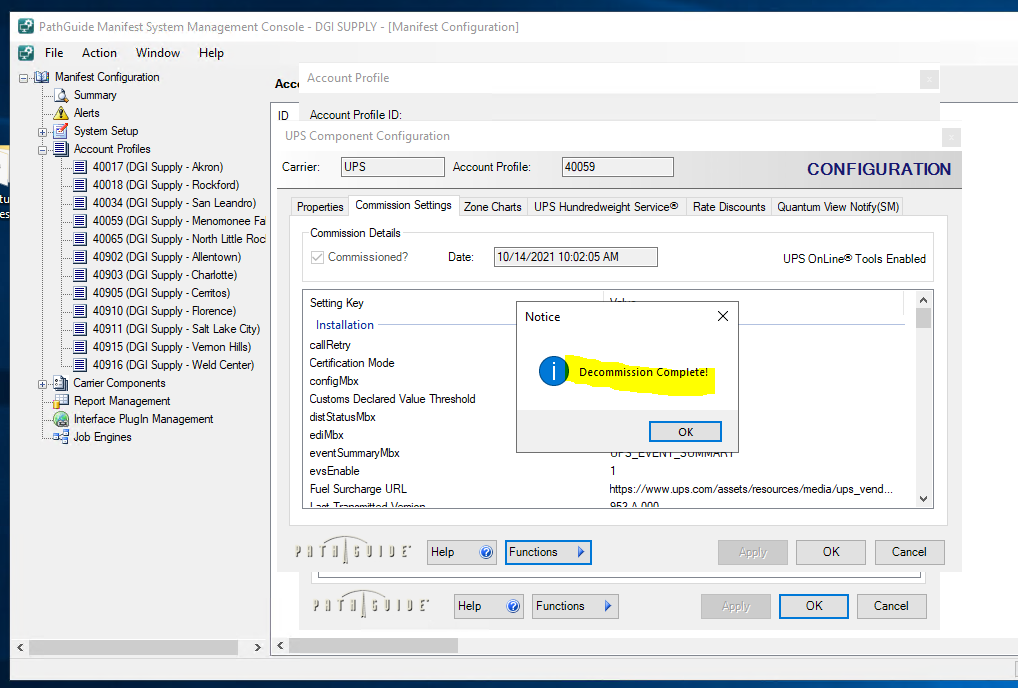 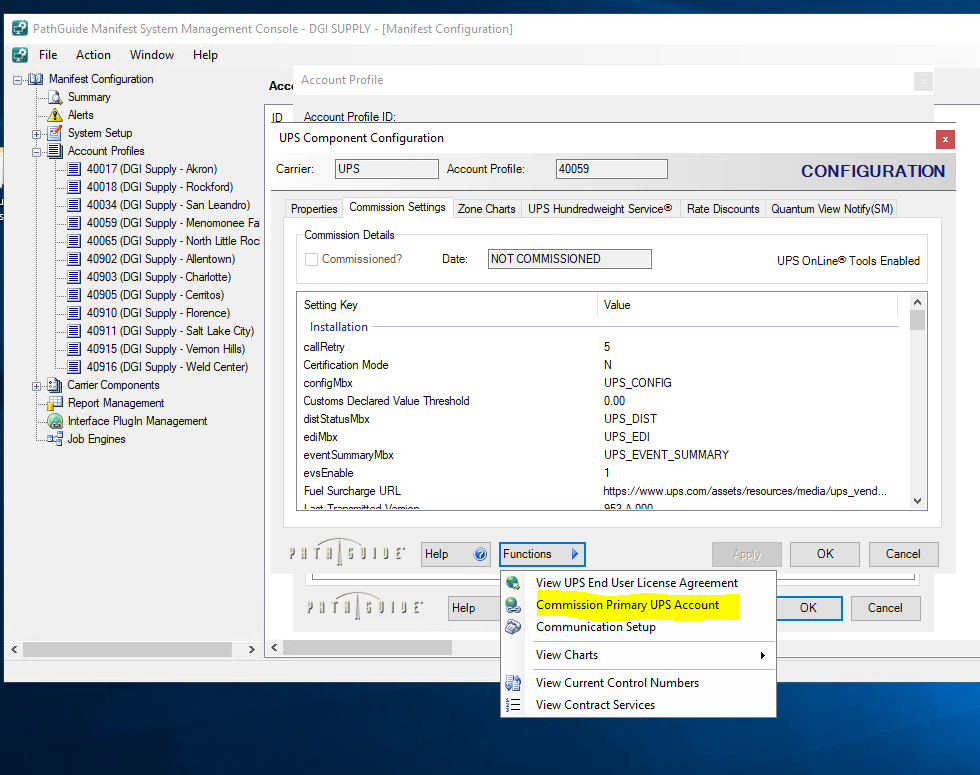 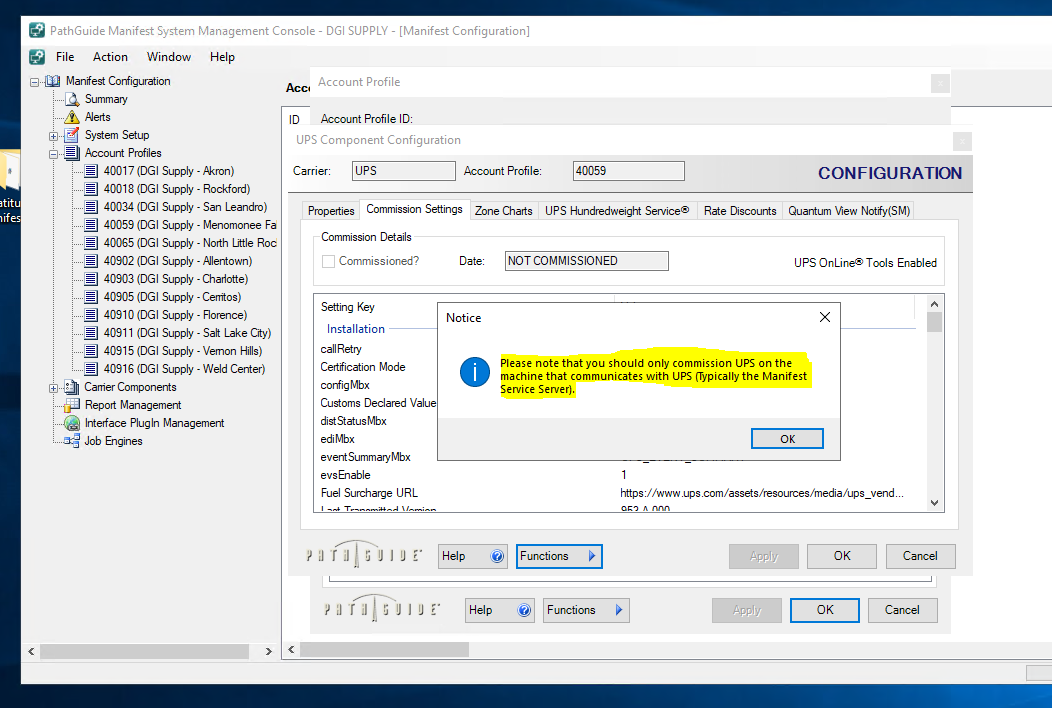 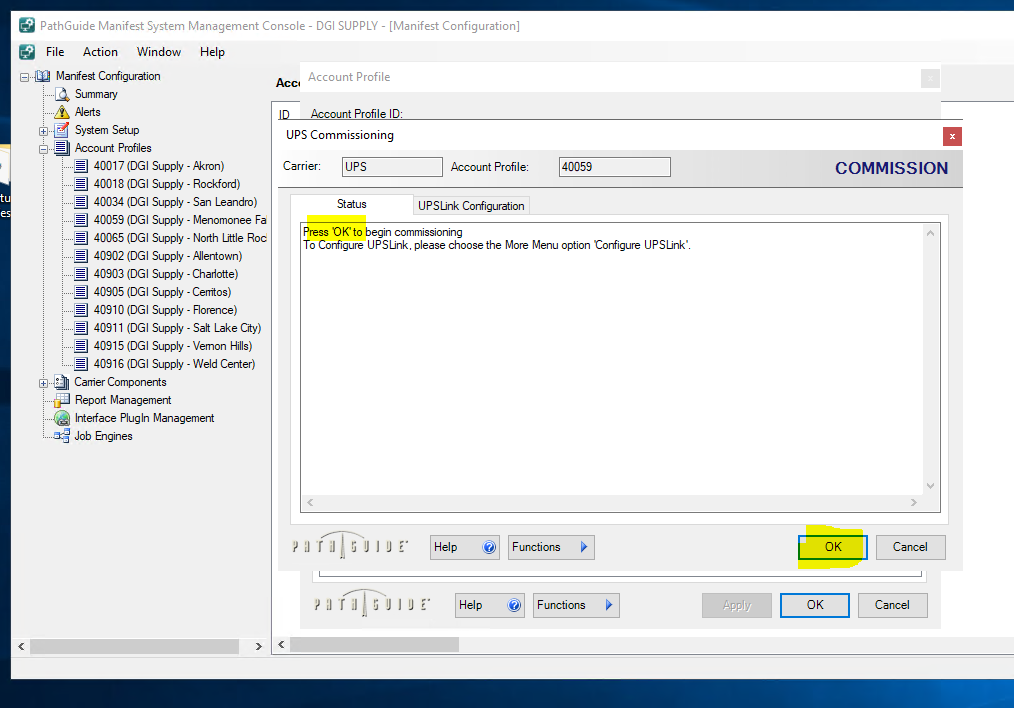 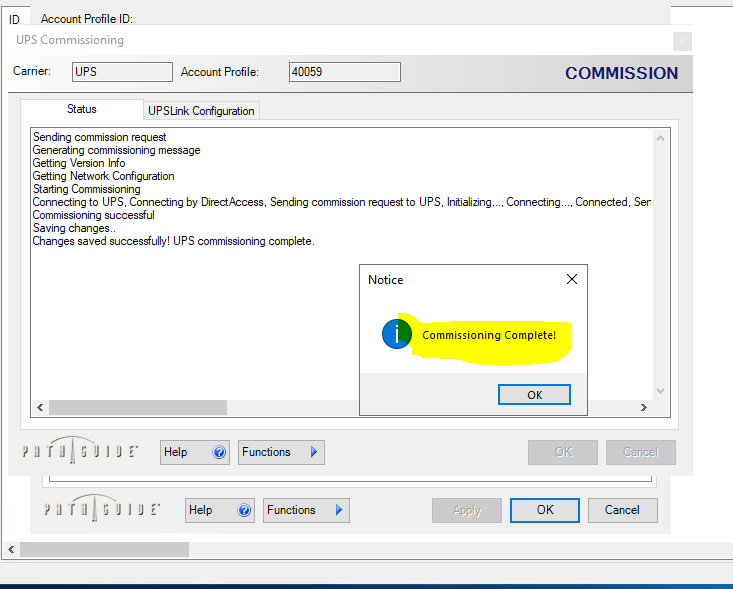 For Each Non-Primary Profile (All remaining non 40059 Profiles) perform the following: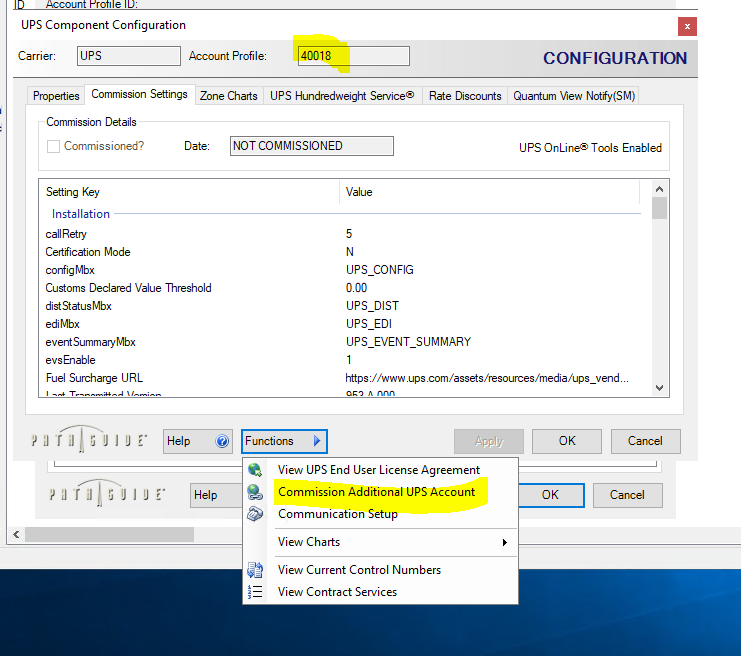 The last step is to run the “Process Mail from UPS”.  This will download the files and process them.Note this step will take about 7 hours to complete.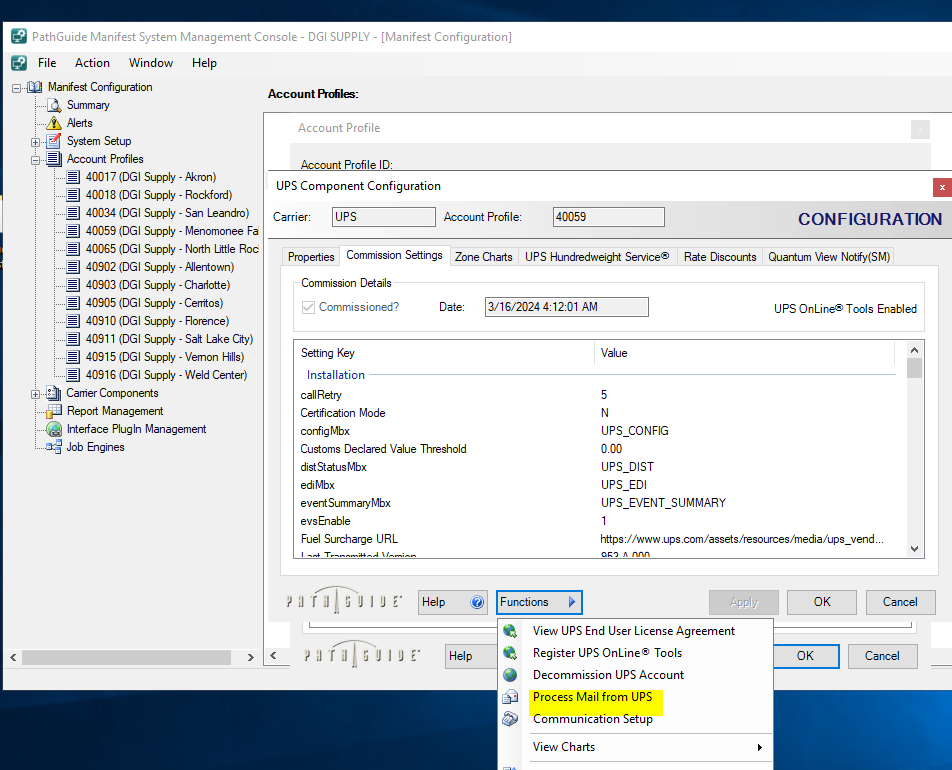 